ФЕДЕРАЛЬНОЕ ГОСУДАРСТВЕННОЕ АВТОНОМНОЕ УЧРЕЖДЕНИЕ ДОПОЛНИТЕЛЬНОГО ПРОФЕССИОНАЛЬНОГО ОБРАЗОВАНИЯ «СЕВЕРО-КАВКАЗСКИЙ УЧЕБНО-ТРЕНИРОВОЧНЫЙ ЦЕНТР ГРАЖДАНСКОЙ АВИАЦИИ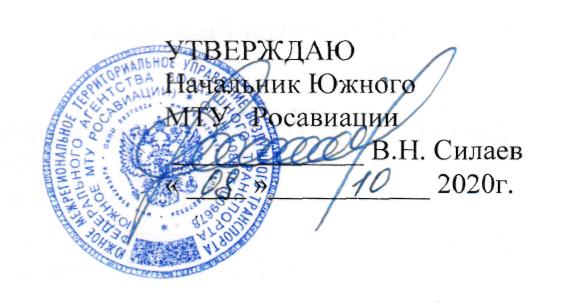 ДОПОЛНИТЕЛЬНАЯ ПРОФЕССИОНАЛЬНАЯПРОГРАММА ПОВЫШЕНИЯ КВАЛИФИКАЦИИ«ПЕРИОДИЧЕСКАЯ ПОДГОТОВКА СПЕЦИАЛИСТОВ ПО ТЕХНИЧЕСКОМУ ОБСЛУЖИВАНИЮСАМОЛЕТА АН-24Б (АН-24РВ) С ДВИГАТЕЛЕМ АИ-24 (2 СЕРИИ)»(А и РЭО)г. Ростов-на-Дону2020г.Продолжительность подготовки  по данной программе составляет 63 учебных (академических) часа. Продолжительность учебного часа - 45 минут, продолжительность учебного дня 6-8 учебных часов. Срок обучения по программе – 9-10 учебных дней  при 6 дневной рабочей неделе.Форма контроля – экзамены, зачёты, компьютерное тестирование.Тематическое содержание подготовки  №п/пНаименование учебных дисциплинКоличество часовКоличество часовКоличество часов№п/пНаименование учебных дисциплинВсегоЧас.Лекции(ДОТ)Час.Прак.занЧас.1Электрооборудование самолета   АН-24Б, АН-24РВ с двигателем АИ-24(2 серии) и его техническая эксплуатация1514-2Приборное оборудование самолета АН-24Б, АН-24РВ с двигателем АИ-24(2 серии) и его техническая эксплуатация1514-3Радиооборудование самолета  АН-24Б, АН-24РВ с двигателем АИ-24(2 серии)и его техническая эксплуатация1110-4Обеспечение безопасности полетов в  ИАС44-5Нормативные и регламентирующие документы по технической эксплуатации и обслуживанию воздушных судов гражданской авиации Российской Федерации98-6Авиационная безопасность98-                                     ИТОГО :6358-